Valley of Pensacola Executive CommitteeSummary of the MeetingApril 1, 2021The Executive meeting was called to order at 4:30PM with the Pledge to the Flag lead by Ill. Kurt Larson, Personal Representative to the Deputy.  The Invocation was given by:  Hon. James Gazaway, 32, KCCHExecutive Committee Members:Kurt Larson, 33˚, P.R. to Deputy, PresentJames A. Salisbury, 32, KCCH, General Secretary, PresentBobby Kickliter, 32°, KCCH Treasurer, PresentJames Gazaway, 32°, KCCH, Master of Kadosh, AbsentRonald L. Parks, 32°, KCCH, Consistory Prior, PresentWilliam R. Paulchek, 32, KSA, Venerable Master, Pensacola Lodge of Perfection, PresentShawn D. Johnson, 32°, KSA, Wise Master, Pensacola Chapter of Rose Croix, PresentAlan B. Cox, 32°, KCCH, Commander, Council of Kadosh, PresentJimmie Lindt, 33°, Bldg. Association Member at Large, AbsentGuest: V. Jerry Covington, 32°, Present	Roger White, 33, PresentCalendar of S.R. Near Events: Apr 1	Executive Meeting	                                               4:30 PM	KCCH Meeting – Conference Room	                   5:30 PM	KSA Meeting – Library	                                       5:45 PM	Invocation followed by Dinner	                            6:00 PM	Program – Renewal & Remembrance/                     Masonic Youth	KCCH Honor Guard	Host – Wise Master, Chapter of Rose CroixApr 7	Education & Sandwich Supper	                           5:30 PMApr 29	Knights of Saint Andrew                                     6:00PMMay 5	Education & Sandwich Supper	                           5:30 PMMay 6	Executive Meeting	                                              4:30 PM	KCCH Meeting – Conference Room	                  5:30 PM	KSA Meeting – Library	                                      5:45 PM	Invocation followed by Dinner	                           6:15 PMProgram –Family Values Awards Program KSA Honor Guard	Host – Venerable Master, Lodge of Perfection 	Program – Feast of the ConsistoryMay 31	Office ClosedMay 31 – Jun 3 Grand Lodge at Rosen Plaza OrlandoBuilding Usage Report: During the preceding month the building was utilized as 1st	Mar       Pensacola 4th	Mar       14th Degree Practice8th	Mar	 York Rite9th	Mar	 18th Degree Practice10th	Mar	 32nd Degree Practice11th	Mar	 29th Degree Practice12th 	mar	 18th Degree Practice15th	Mar	 Pensacola 4217th	Mar	 32nd Degree Practice18th     Mar       29th Degree Practice	27th	Mar	 York Rite29th      Mar	 Tenebrea Team PracticeDuring the month of February $1420.00 was collected for the Scottish Rite Foundation of Florida, Inc.  From dues payments, Millionaires Club. Additionally, the Almoner fund is getting low.  We need to consider supplementing funds for this endeavor. Treasurer’s Report: Hon. Kickliter Treasurer’s Report was presented.    Motion Made to accept by:  Bro. JohnsonSeconded by:  Bro. Paulchek              PASSED. Valley Credit was discussed, motion was made to get a $5,000 CD for this purpose by Ill. Larson and seconded by Bro. Paulchek, after discussion the motion passedSecretary’s Report:  		Orient of Florida Scottish Rite Foundation Charge Coins, there are still 23 coins out there that need to be sold.  Please let’s make this happen.Reminder, the Valley will be dark on June 3rd, as many are returning from Grand Lodge.In contact with Merchants Food, will order the Food on May 3rd, asking for a delivery of NLT 8 or 9 June so we will be ready for BBQ Prep Day on June 10th.Discussed the needed replacement of the AED in the Lobby.Personal Representatives Report: Presented the plaque from the SGC for our VMAP program for 2020.Gave a brief on his conversation with the SGC.Hybrid Reunions were discussedCorrespondence: From the Rainbow Girls announcing their 5th Annual “Boogerbear Bowling Bonanza Sunday, April 11th.Thank you received from the Feeding the Gulf Coast.Old Business:Bro. Johnson briefed on the Gold Bar Program and where we are in that process.New Business:	 2022 Dues was discussed, and Executive Committee was briefed on the Cost of Living Increase that will appear in the Dues notice for 2022.  Hon. Kickliter explained what will take place, he also stated that he will address this in his Article in the next Outlook.Charity of the Month: Donation to both Rainbow and DeMolay this month.There being no further business the meeting was adjourned at 5:29 PM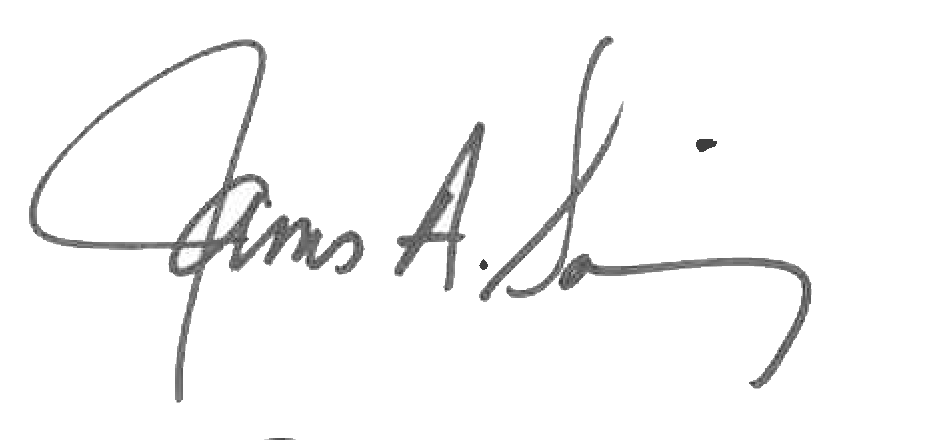 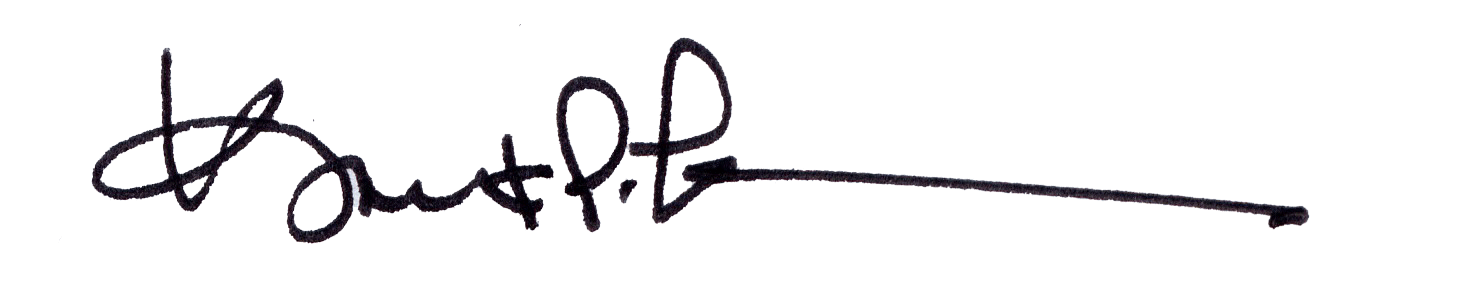 James A. Salisbury, 32°, KCCH	Kurt Larson, 33General Secretary	Personal Representative